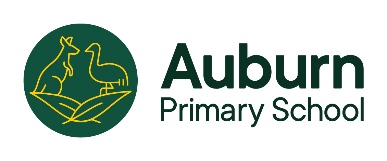 EXTRA CURRICULAR ACTIVITIES AT AUBURN PRIMARY SCHOOL2022Our motto: Learn from the past, Connect with the present, Create our future, acknowledges the value we attribute to our history while recognising the necessity to equip students with the skills and knowledge to successfully participate in a rapidly changing world.We offer a broad, balanced and comprehensive program of learning and we are committed to providing a safe, caring environment for every student.At Auburn, we are proud to provide a range of extracurricular experiences and opportunities and reflects the wide range of interests and abilities of our students. Please feel free to contact the school directly or the provider above for further information.ActivityDayTimeLocationContact DetailsSmart ArtMonday After SchoolArt RoomJann Daleysmart@tpg.com.auChess ClubTuesday LunchtimeSchool HallSharon Beetslogistics@chessideas.com.auFizz Kids – Science ClubWednesday and ThursdayAfter SchoolKitchen Gardenhttps://fizzkidz.com.au/contact-fizz-kidz/ bookings@fizzkidz.com.auTennis ClubTuesday, Wednesday, ThursdayBefore SchoolJunior School Artificial Turfhttps://hotshots.tennis.com.au/news/Coding Club – Kids UnlimitedWednesday Lunchtimeinfo@kidsunlimited.com.auwww.kidsunlimited.com.auInstrumental MusiclessonsEvery dayVarious TimesMain Buildinghttps://www.genesismusicschool.com.au/Senior ChoirMondayLunchtimePerforming Arts RoomJunior SchoolWednesdayLunchtimePerforming Arts RoomJunior Games ClubMondayLunchtimeYear 1/2 BuildingJunior School Council Every second Friday – Even WeeksLunchtimeSchool HallLibrary ClubTuesday (Prep – Yr 2)Thursday (Yr 3-6) LunchtimePrep Building